О внесении изменений в постановлениеАдминистрации города Когалымаот 27.10.2016 №2599В соответствии с Федеральным законом от 15.04.2022 №92-ФЗ «О внесении изменений в отдельные законодательные акты Российской Федерации», в целях приведения муниципального нормативно правового акта в соответствие с действующим законодательством:1. В постановление Администрации города Когалыма от 27.10.2016 №2599 «Об организации регулярных перевозок пассажиров и багажа автомобильным транспортом и городским наземным электрическим транспортом в Российской Федерации и о внесении изменений в отдельные законодательные акты Российской Федерации.» далее Постановление внести следующие изменения:Подпункт 3.2.5. раздела 3 приложения 1 к постановлению изложить в следующей редакции:«3.2.5. Карта муниципального маршрута регулярных перевозок, выданная перевозчику подлежит переоформлению в случае продления сроков ее действия, изменения в установленном порядке класса или характеристик транспортного средства, реорганизации юридического лица в форме преобразования, изменения его наименования, адреса места нахождения, а также в случае изменения места жительства, и (или) фамилии, и (или) имени, и (или)отчества индивидуального предпринимателя, изменения состава участников договора простого товарищества в связи со смертью одного из участников такого договора.»;1.2. Подпункт 3.2.6. раздела 3 приложения 1 к постановлению изложить в следующей редакции:«3.2.6. Свидетельство об осуществлении перевозок по маршруту регулярных перевозок, выданное перевозчику подлежит переоформлению в случае продления срока его действия, изменения в установленном порядке маршрута регулярных перевозок, реорганизации юридического лица в форме преобразования, изменения его наименования, адреса места нахождения, а также в случае изменения места жительства, и (или) фамилии, и (или) имени, и (или)отчества индивидуального предпринимателя, изменения состава участников договора простого товарищества в связи со смертью одного из участников такого договора.»;1.3. Подпункт 1 пункта 3.2.12 раздела 3 приложения 1 к постановлению исключить.1.4. Подпункты 2, 3, 4, 4.1 пункта 3.2.12 раздела 3 приложения 1 к постановлению считать подпунктами 1, 2, 3, 3.1 соответственно.1.5. Пункт 2.17 приложения 4 к постановлению исключить.1.6 Пункты 2.18, 2.19 приложения 4 к постановлению считать пунктами 2.17, 2.18 соответственно.2. Муниципальному казенному учреждению «Управление жилищно-коммунального хозяйства города Когалыма» (Э.Н.Голубцов) направить в юридическое управление Администрации города Когалыма текст постановления, его реквизиты, сведения об источнике официального опубликования в порядке и сроки, предусмотренные распоряжением Администрации города Когалыма от 19.06.2013 №149-р «О мерах по формированию регистра муниципальных нормативных правовых актов Ханты-Мансийского автономного округа – Югры», для дальнейшего направления в Управление государственной регистрации нормативных правовых актов Аппарата Губернатора Ханты-Мансийского автономного округа - Югры.3. Опубликовать настоящее постановление в газете «Когалымский вестник» и разместить на официальном сайте Администрации города Когалыма в информационно - телекоммуникационной сети «Интернет» (www.admkogalym.ru)4. Контроль за выполнением настоящего постановления возложить на заместителя главы города Когалыма, курирующего сферу жилищно-коммунального хозяйства.Глава города Когалыма							Н.Н.Пальчиков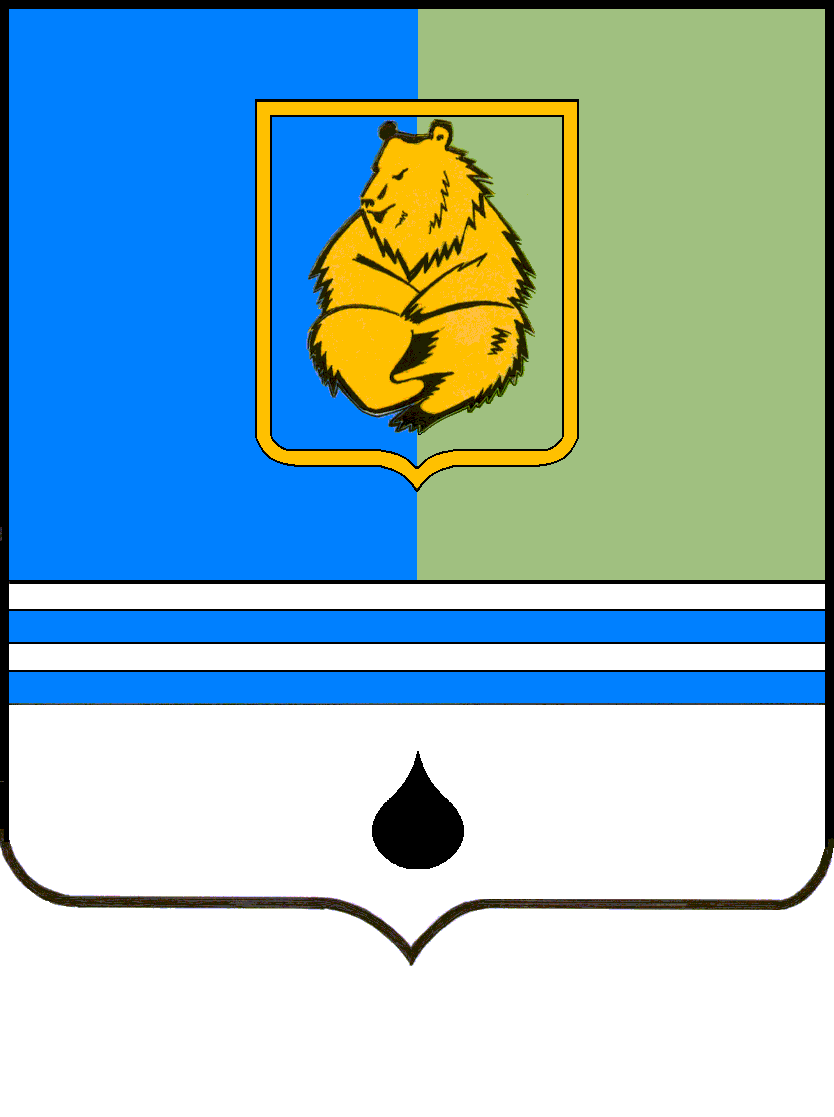 ПОСТАНОВЛЕНИЕГЛАВЫ ГОРОДА КОГАЛЫМАХанты-Мансийского автономного округа - ЮгрыПОСТАНОВЛЕНИЕГЛАВЫ ГОРОДА КОГАЛЫМАХанты-Мансийского автономного округа - ЮгрыПОСТАНОВЛЕНИЕГЛАВЫ ГОРОДА КОГАЛЫМАХанты-Мансийского автономного округа - ЮгрыПОСТАНОВЛЕНИЕГЛАВЫ ГОРОДА КОГАЛЫМАХанты-Мансийского автономного округа - Югрыот [Дата документа]от [Дата документа]№ [Номер документа]№ [Номер документа]